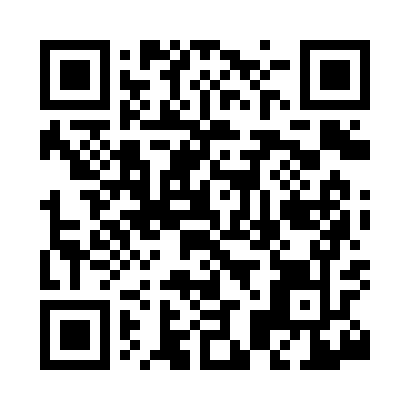 Prayer times for Corley, Arkansas, USAWed 1 May 2024 - Fri 31 May 2024High Latitude Method: Angle Based RulePrayer Calculation Method: Islamic Society of North AmericaAsar Calculation Method: ShafiPrayer times provided by https://www.salahtimes.comDateDayFajrSunriseDhuhrAsrMaghribIsha1Wed5:066:231:124:568:019:182Thu5:056:221:114:568:029:193Fri5:036:211:114:568:039:204Sat5:026:201:114:568:039:215Sun5:016:191:114:568:049:226Mon5:006:181:114:578:059:237Tue4:586:171:114:578:069:248Wed4:576:161:114:578:079:259Thu4:566:151:114:578:079:2710Fri4:556:141:114:578:089:2811Sat4:546:131:114:578:099:2912Sun4:536:121:114:578:109:3013Mon4:526:121:114:578:119:3114Tue4:506:111:114:578:119:3215Wed4:496:101:114:588:129:3316Thu4:486:091:114:588:139:3417Fri4:476:091:114:588:149:3518Sat4:476:081:114:588:159:3619Sun4:466:071:114:588:159:3720Mon4:456:071:114:588:169:3821Tue4:446:061:114:588:179:3922Wed4:436:051:114:598:179:4023Thu4:426:051:114:598:189:4124Fri4:416:041:114:598:199:4225Sat4:416:041:124:598:209:4326Sun4:406:031:124:598:209:4427Mon4:396:031:124:598:219:4528Tue4:396:021:125:008:229:4629Wed4:386:021:125:008:229:4630Thu4:386:021:125:008:239:4731Fri4:376:011:125:008:249:48